ŚWIDNICKIE TOWARZYSTWO BUDOWNICTWA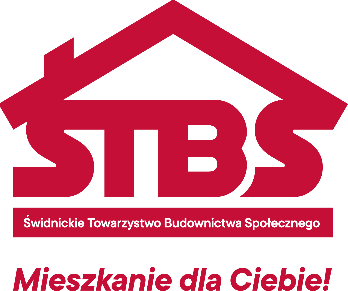 SPOŁECZNEGO SP. Z O.O.58-100 Świdnica, ul. Głowackiego 39Atel./fax: 74/852-55-32, 74/856-90-22 www.tbs-swidnica.eu e-mail:kontakt@tbs-swidnica.euKonto: PKO BP S.A. O/Świdnica 24 1020 5138 0000 9202 0008 7924REGON 890630878, NIP 884-21-21-139, kapitał zakładowy 67 196 000Sąd Rejonowy dla Wrocławia Fabrycznej KRS: 0000081668Świdnica, 11.01.2024 r.Wszyscy Wykonawcy Dot. postępowania Nr P-2/2023 na zadanie pn. „BUDOWA ZESPOŁU BUDYNKÓW MIESZKALNYCH WIELORODZINNYCH WRAZ Z ZAGOSPODAROWANIEM TERENU PRZY UL. PARKOWEJ W STRZEGOMIU, etap I, budynki B2,B3.”Pytania i odpowiedzi nr 4Zamawiający, Świdnickie Towarzystwo Budownictwa Społecznego, Spółka z o.o, na podstawie art. 135 ust. 2 ustawy z dnia 11 września 2019 r. Prawo zamówień publicznych (Dz. U. z 2023 r. poz. 1605) - dalej p.z.p., udziela odpowiedzi na pytania, które wpłynęły do treści SWZ.Pytanie nr 11. Wnosimy o zmianę warunku w rozdziale XIV SWZ dotyczacego wykonania w ostatnich 5 latach: z: „dwie (2) roboty budowlane, z których każda była o wartości nie mniejszej niż 20.000.000,00 zł netto (słownie: dwadzieścia milionów złotych netto) i polegała na budowie budynku wielorodzinnego lub budynku użyteczności publicznej o powierzchni użytkowej co najmniej 3.500 m2 wraz z budową garażu podziemnego, o liczbie miejsc parkingowych nie mniejszej niż 50.” na:  „dwie (2) roboty budowlane, z których każda była o wartości nie mniejszej niż 20.000.000,00 zł netto (słownie: dwadzieścia milionów złotych netto) i polegała na budowie budynku wielorodzinnego lub budynku użyteczności publicznej o powierzchni użytkowej co najmniej 3.500 m2 wraz z budową garażu podziemnego, o liczbie miejsc parkingowych nie mniejszej niż 40.” Poprzez zmniejszenie wymaganej ilości miejsc parkingowych na 40. Obecnie postawiony warunek jest zbyt wygórowany w stosunku do przedmiotu zamówienia, gdzie to każdy z budowanych budynków posiadać będzie, zgodnie z dokumentacją projektową, parking w garażu podziemnym o ilości miejsc parkingowych niewiele ponad 40. Zmiana taka z wymaganych wobec oferentów 50 miejsc na 40 miejsc parkingowych będzie zmianą adekwatną do przedmiotu zamówienia.  Odpowiedź nr 1Zamawiający odsyła do Modyfikacji nr 1 SWZ z dnia 11.01.2024 r. Pytanie nr 22. Wnosimy o zmianę warunku z rozdziału XVI "Poleganie na zasobach innych podmiotów" poprzez modyfikację w niniejszym punkcie na nastepujacy:  - warunki, o których mowa w rozdz. XIV ust. 1 pkt. 2) lit d) tiret drugi ppkt 1) podlegają sumowaniu.  Tak postawiony warunek jest zawężeniem dla Wykonawców startujących w niniejszym postępowaniu z podmiotami udzielającymi swoich zasobów, na co pozwala nam obecnie obowiązująca ustawa PZP.  W sektorze zamówień publicznych niewiele jest inwestycji, które dotyczą budowy budynków mieszkalnych czy wielorodzinnych, zdecydowanie większość w tym zakresie to przebudowa lub remont zasobu komunalnego. Także niewielką grupę zamówień stanowią zamówienia realizowane przez TBSy, a i w tym przypadku warunki udziału w postępowaniu często są stawiane w taki sposób, iż tylko wykonawcy, którzy realizowali zamówienia w TBS mogą wziąć udział w postępowaniu.  Dlatego uważamy, iż ograniczenie możliwości łączenia potencjałów jest nieuzasadnionym utrudnieniem w dostępie do zamówienia publicznego dla bardzo doświadczonych wykonawców działających wspólnie. Odpowiedź nr 2Zamawiający odsyła do Modyfikacji nr 1 SWZ z dnia 11.01.2024 r. Prezes Zarządu						Wiceprezes ZarząduŚwidnickiego TBS sp. z o.o.                                 Świdnickiego TBS sp. z o.o.Marek Zawisza 						Tomasz Chojnowski 											Otrzymują:1. wszyscy Wykonawcy,2. aa,3. Platforma zakupowa OpenNexus.